_________________________________________________________________________________________________________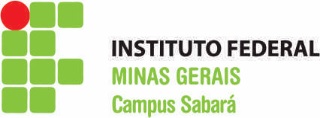 IFMG Instituto Federal de Minas GeraisCampus Sabará      Data: ____/____/_______                Requisitante: _________________________________________                                                                  Centro de Custo: __________________      /     Responsável: _________________________________________IFMG Instituto Federal de Minas GeraisCampus Sabará      Data: ____/____/_______                Requisitante: _________________________________________                                                                  Centro de Custo: __________________      /     Responsável: _________________________________________IFMG Instituto Federal de Minas GeraisCampus Sabará      Data: ____/____/_______                Requisitante: _________________________________________                                                                  Centro de Custo: __________________      /     Responsável: _________________________________________IFMG Instituto Federal de Minas GeraisCampus Sabará      Data: ____/____/_______                Requisitante: _________________________________________                                                                  Centro de Custo: __________________      /     Responsável: _________________________________________REQUISIÇÃO DE MATERIAL AO ALMOXARIFADOREQUISIÇÃO DE MATERIAL AO ALMOXARIFADOREQUISIÇÃO DE MATERIAL AO ALMOXARIFADOREQUISIÇÃO DE MATERIAL AO ALMOXARIFADOCod.SceapMERCADORIA REQUISITADAMedida: un, cx. pcteQuantidadeAtendido por:  _______________________________                                                Recebido por: _______________________________           Data: ____/____/_______                                                                                              Data: ____/____/_______Atendido por:  _______________________________                                                Recebido por: _______________________________           Data: ____/____/_______                                                                                              Data: ____/____/_______Atendido por:  _______________________________                                                Recebido por: _______________________________           Data: ____/____/_______                                                                                              Data: ____/____/_______Atendido por:  _______________________________                                                Recebido por: _______________________________           Data: ____/____/_______                                                                                              Data: ____/____/_______IFMG Instituto Federal de Minas GeraisCampus Sabará      Data: ____/____/_______                Requisitante: _________________________________________                                                                          Centro de Custo: __________________      /    Responsável: _________________________________________ IFMG Instituto Federal de Minas GeraisCampus Sabará      Data: ____/____/_______                Requisitante: _________________________________________                                                                          Centro de Custo: __________________      /    Responsável: _________________________________________ IFMG Instituto Federal de Minas GeraisCampus Sabará      Data: ____/____/_______                Requisitante: _________________________________________                                                                          Centro de Custo: __________________      /    Responsável: _________________________________________ IFMG Instituto Federal de Minas GeraisCampus Sabará      Data: ____/____/_______                Requisitante: _________________________________________                                                                          Centro de Custo: __________________      /    Responsável: _________________________________________ REQUISIÇÃO DE MATERIAL AO ALMOXARIFADOREQUISIÇÃO DE MATERIAL AO ALMOXARIFADOREQUISIÇÃO DE MATERIAL AO ALMOXARIFADOREQUISIÇÃO DE MATERIAL AO ALMOXARIFADOCod.SceapMERCADORIA REQUISITADAMedida: un, cx. pcteQuantidadeAtendido por:  _______________________________                                                Recebido por: _______________________________             Data: ____/____/_______                                                                                             Data: ____/____/_______Atendido por:  _______________________________                                                Recebido por: _______________________________             Data: ____/____/_______                                                                                             Data: ____/____/_______Atendido por:  _______________________________                                                Recebido por: _______________________________             Data: ____/____/_______                                                                                             Data: ____/____/_______Atendido por:  _______________________________                                                Recebido por: _______________________________             Data: ____/____/_______                                                                                             Data: ____/____/_______